День дружбиДружба, дружба над усе, Дружба радість нам несе. Дружба всім нам дорога,  У розвагах допомога07 червня 2016 року в пришкільному літньому таборі відпочинку «Веселка» спеціального загальноосвітнього навчального закладу І-ІІ ступенів №4 ім. М.Олефіренка пройшов День дружби під гаслом «Гарно в таборі живемо, міцно дружбу бережемо!».День розпочався з тренінгу «Я хочу з тобою дружити…», під час якої вихованці говорили один одному приємні слова та компліменти. Зарядившись позитивною енергією, діти разом з вихователями відвідали дитячу бібліотеку, де познайомились із дитячими творами про дружбу. Цікавою була вікторина «Вірний друг – то найбільший скарб». Вихованці вчилися бути справжніми друзями, допомагати своїм товаришам, цінувати дружбу.На завершення Дня дружби в загоні «Посмішка» пройшов конкурс малюнків «Я малюю друга». Переможцями стали Колеснік Олександр та Тягній Світлана.Заходи, проведені цього дня, сприяли вихованню почуття дружби, взаємодопомоги, товаришування. Діти усвідомили, що друзів пов’язує велика повага один до одного, принциповість у взаєминах, симпатія, взаємодопомога.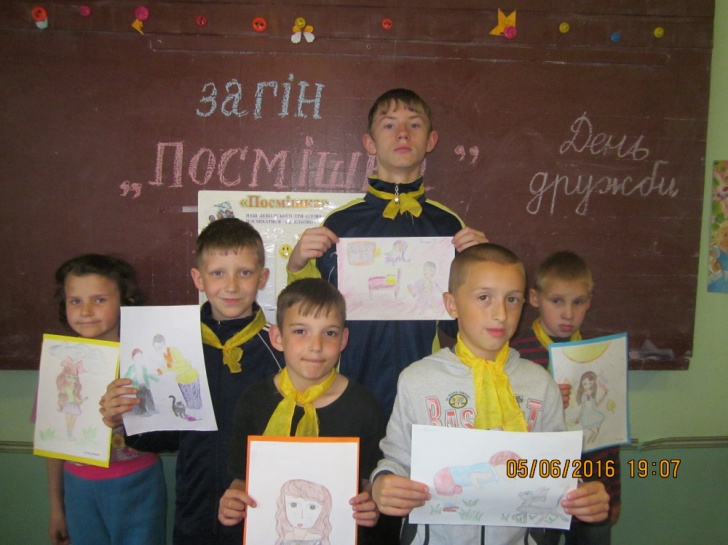 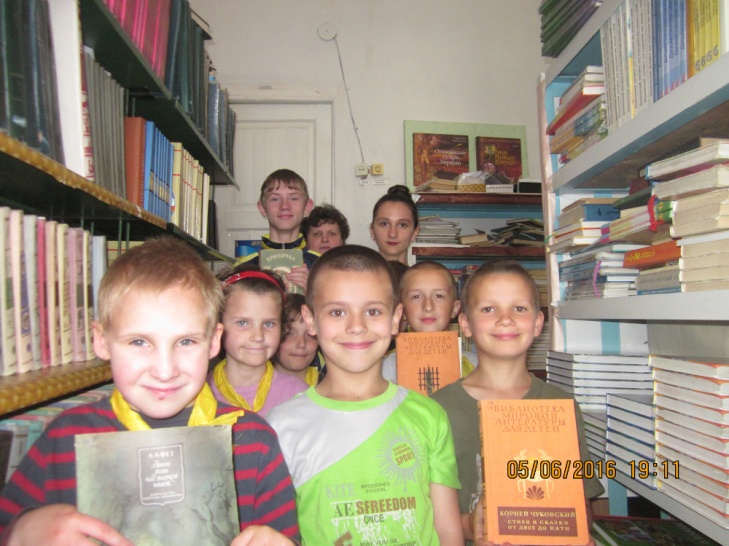 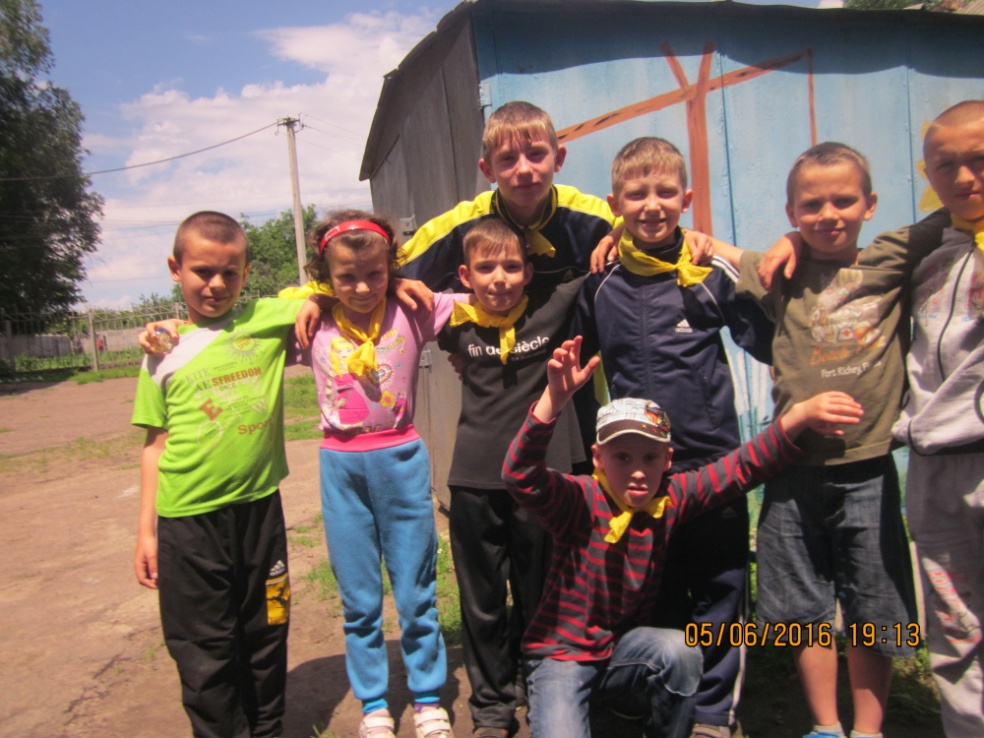 